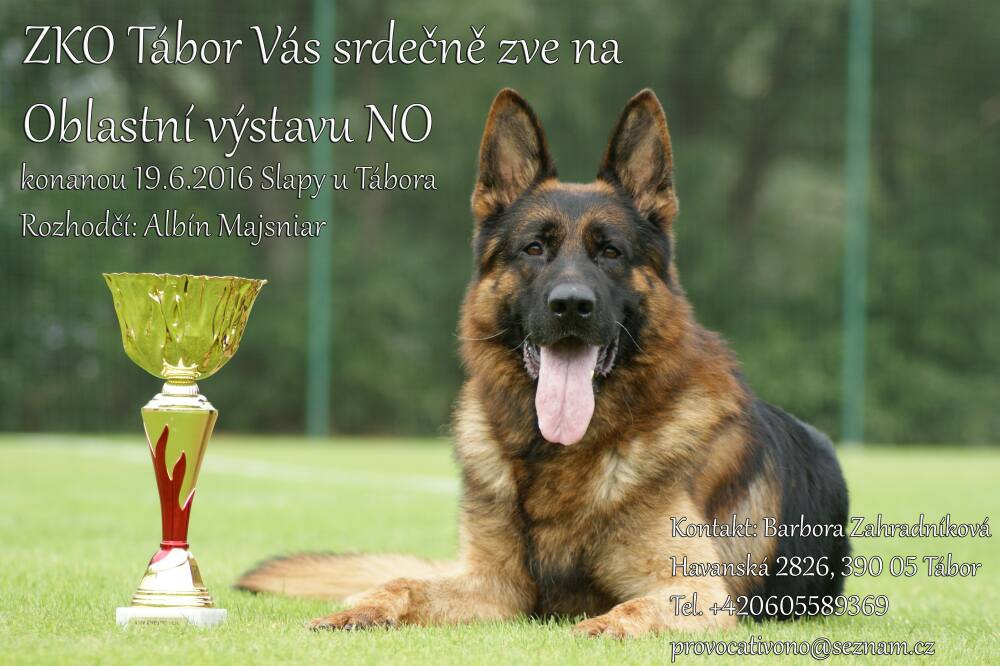 Program:    8:00 – 9:00 přejímka psů a kontrola dokladů
                                   9:15 – začátek posuzování psů ve třídách dle kataloguRozhodčí : Albín Majsniar (všechny třídy psů i fen)Doklady nutné pro účast: originál průkazu původu + výkonnostní knížka, očkovací průkaz (s platným očkováním proti vzteklině, psince, parvoviroze a infekční hepatitidě v době ne kratší jeden měsíc a ne starší 1 rok)
Protest proti rozhodnutí rozhodčího není přípustný. Protestovat lze pouze z formálních důvodů porušení výstavních předpisů a propozic. Protest musí být podán písemně současně se složením jistiny 500,- Kč a to pouze v průběhu výstavy. Nebude-li protest uznán, jistina propadá ve prospěch pořadatele výstavy.

Pokud není v propozicích uvedeno jinak, platí ustanovení Mezinárodního výstavního řádu FCI a výstavního řádu ČKNO.  U  třídy dospívajících musí být zapsán výsledek  RTG v PP, u třídy pracovní je nutné doložit předepsanou zkoušku z výkonu dle NZŘ nebo MZŘ.
Ke každé přihlášce na výstavu musí být přiložena fotokopie průkazu původu přihlášeného psa a  kopie potvrzení o zaplacení výstavního poplatku !! Bez tohoto potvrzení nebude přihláška na výstavu přijata! VÝSTAVNÍ POPLATKY:                              UZÁVĚRKA PŘIHLÁŠEK:  10 6. 2016 !!

za prvního psa  350,- Kč  
za každého dalšího psa stejného majitele 250,- Kč 
Přihlášky zasílejte na adresu:     Barbora Zahradníková, Havanská 2826, 39005 Tábor nebo na email                             	provocativono@seznam.cz
Výstavní poplatky je možné zasílat na účet nebo složenkou na adresu (viz. uvedenou výše):  Číslo účtu  213154222/0600   (VS – uveďte tetovací číslo psa)GPS souřadnice místa konání výstavy: 49.384104926, 14.621343613